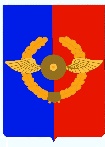 Российская ФедерацияИркутская областьУсольское районное муниципальное образованиеА Д М И Н И С Т Р А Ц И ЯГородского поселенияСреднинского муниципального образованияП О С Т А Н О В Л Е Н И Е От 30.08.2018г.                               р.п. Средний                                          №75Об отдельных мерах по противодействию коррупции на муниципальной службе в администрации городского поселения Среднинского муниципального образованияВ целях соблюдения требований Федеральных законов от 6 октября 2003 года №131-ФЗ «Об общих принципах организации местного самоуправления в Российской Федерации», от 2 марта 2007 года №25-ФЗ «О муниципальной службе в Российской Федерации», от 25 декабря 2008 года №273-ФЗ «О противодействии коррупции», руководствуясь статьями 23,47  Устава городского поселения Среднинского муниципального образования, Администрация городского поселения Среднинского муниципального образованияП О С Т А Н О В Л Я Е Т:	1.Утвердить Порядок  получения муниципальными служащими администрации городского поселения Среднинского муниципального образования разрешения представителя нанимателя (работодателя) на участие на безвозмездной основе в управлении отдельными некоммерческими организациями (кроме политической партии) в качестве единоличного исполнительного органа или вхождения в состав их коллегиальных органов управления (Приложение 1);	2.Утвердить Порядок  уведомления муниципальными служащими администрации городского поселения Среднинского муниципального образования представителя нанимателя (работодателя) о намерении выполнять иную оплачиваемую работу (Приложение 2);3.Утвердить Порядок  подачи обращения гражданина, замещавшего в  администрации городского поселения Среднинского муниципального образования  должность муниципальной службы, включенную в перечень должностей, установленных постановлением администрации городского поселения Среднинского муниципального образования  о даче согласия на замещение на условиях трудового договора должности в организации и (или) выполнение в данной организации работ (оказание данной организации услуг) в течение месяца стоимостью более ста тысяч рублей на условиях гражданско-правового договора (гражданско-правовых договоров), если отдельные функции муниципального (административного) управления данной организацией входили в его должностные обязанности, до истечения двух лет после увольнения с муниципальной службы (Приложение 3);4.Главному специалисту по организационным вопросам и кадрам Литвиновой С.В. ознакомить с настоящим постановлением  муниципальных служащих администрации городского поселения Среднинского муниципального образования.5.Специалисту-делопроизводителю Сопленковой О.А. опубликовать настоящее постановление в газете «Новости» и разместить на официальном сайте администрации городского поселения Среднинского муниципального образования в информационно-телекоммуникационной сети «Интернет» (www.sredny@mail.ru).6.Настоящее постановление вступает в силу после его официального опубликования.7.Контроль за исполнением настоящего постановления оставляю за собой.    Глава городского поселенияСреднинского муниципального образования                        В.Д.БарчуковПриложение №1к постановлению  администрации городского поселения Среднинского муниципального образования от 30.08.2018г.№75Порядок  получениямуниципальными служащими администрации городского поселения Среднинского муниципального образования  разрешения представителя нанимателя (работодателя) на участие на безвозмездной основе в управлении отдельными некоммерческими организациями (кроме политической партии) в качестве единоличного исполнительного органа или вхождения в состав их коллегиальных органов управления  1.Порядок  получения муниципальными служащими администрации городского поселения Среднинского муниципального образования  разрешения представителя нанимателя (работодателя) на участие на безвозмездной основе в управлении отдельными некоммерческими организациями (кроме политической партии) в качестве единоличного исполнительного органа или вхождения в состав их коллегиальных органов управления (далее Порядок) разработан в соответствии с пунктом 3 части 1 статьи 14 Федерального закона от 2 марта 2007 года №25-ФЗ «О муниципальной службе в Российской Федерации»  и устанавливает единый порядок получения разрешения представителя нанимателя (работодателя) на участие на безвозмездной основе в управлении общественной организацией (кроме политической партии), жилищным, жилищно-строительным, гаражным кооперативами, садоводческим, огородническим, дачным потребительским кооперативами, товариществом собственников недвижимости в качестве единоличного исполнительного органа или вхождения в состав их коллегиальных органов управления (далее-участие на безвозмездной основе в управлении отдельной некоммерческой организацией)( до 1 января 2019 года).Порядок  получения муниципальными служащими администрации городского поселения Среднинского муниципального образования  разрешения представителя нанимателя (работодателя) на участие на безвозмездной основе в управлении отдельными некоммерческими организациями (кроме политической партии) в качестве единоличного исполнительного органа или вхождения в состав их коллегиальных органов управления (далее Порядок) разработан в соответствии с пунктом 3 части 1 статьи 14 Федерального закона от 2 марта 2007 года №25-ФЗ «О муниципальной службе в Российской Федерации»  и устанавливает единый порядок получения разрешения представителя нанимателя (работодателя) на участие на безвозмездной основе в управлении общественной организацией (кроме политической партии), жилищным, жилищно-строительным, гаражным кооперативами, товариществом собственников недвижимости в качестве единоличного исполнительного органа или вхождения в состав их коллегиальных органов управления (далее-участие на безвозмездной основе в управлении отдельной некоммерческой организацией) (с 1 января 2019 года).2.Участие в управлении на безвозмездной основе в управлении отдельной некоммерческой организацией не должно приводить к конфликту интересов или возможности возникновения конфликта интересов.3.Заявление о получении разрешения на участие на безвозмездной основе в управлении отдельной некоммерческой организацией (далее заявление)  оформляется муниципальным служащим по форме согласно приложению №1 к настоящему Порядку до начала участия в управлении отдельной некоммерческой организацией и представляется специалисту, ответственному за работу с кадрами. К заявлению прилагаются копии учредительных документов некоммерческой организации, в управлении которой муниципальный служащий предполагает участвовать (устав, выписка из Единого государственного реестра юридических лиц). 4.Заявление муниципального служащего регистрируется специалистом, ответственным за работу с кадрами, в журнале регистрации заявлений о получении разрешения представителя нанимателя (работодателя) на участие на безвозмездной основе в управлении отдельной некоммерческой организацией в качестве единоличного исполнительного органа или вхождение в состав коллегиального органа управления отдельной некоммерческой организации (далее журнал регистрации заявлений) незамедлительно, в присутствии лица, представившего заявление.5.Журнал регистрации заявлений ведется по форме согласно приложению №2 к настоящему Порядку.Листы журнала регистрации заявлений должны быть прошнурованы, пронумерованы. Журнал хранится у специалиста, ответственного за работу с кадрами.6.В заявлении ставится отметка о дате регистрации заявления, номер регистрации в журнале регистрации заявлений, подпись специалиста, ответственного за работу с кадрами, ответственного за прием и регистрацию заявления.7.После регистрации заявления специалист, ответственный за работу с кадрами выдает муниципальному служащему, представившему заявление, расписку в получении заявления с указанием даты его получения и номера регистрации в журнале регистрации заявлений по форме согласно Приложению №3 к настоящему Порядку.8.Заявление направляется специалистом, ответственным за работу с кадрами в течение одного рабочего дня со дня его регистрации в журнале для рассмотрения представителю нанимателя (работодателю).9.Представитель нанимателя (работодатель)  не позднее трех рабочих дней со дня получения заявления принимает одно из следующих решений:1)разрешить муниципальному служащему участие на безвозмездной основе в  управлении отдельной некоммерческой организацией, проставляя соответствующую визу в заявлении;2)отказать муниципальному служащему в разрешении на участие в управлении на безвозмездной основе в  управлении отдельной  некоммерческой организацией, проставляя соответствующую визу в заявлении.Основанием для отказа муниципальному служащему в разрешении на участие в управлении на безвозмездной основе в  управлении отдельной  некоммерческой организацией является возникновение у муниципального служащего при исполнении должностных обязанностей и одновременном участии в управлении отдельной некоммерческой организацией личной заинтересованности, которая приводит или может привести к конфликту интересов.  Представитель нанимателя (работодатель) возвращает рассмотренное заявление специалисту, ответственному за работу с кадрами не позднее одного рабочего дня, следующего за днем принятия решения.10. Специалист, ответственный за работу с кадрами в течение двух рабочих дней обеспечивает ознакомление муниципального служащего, подавшего заявление, с решением представителя нанимателя (работодателя) по рассмотренному заявлению, о чем муниципальный служащий ставит подпись в журнале регистрации заявлений.Заявление приобщается к личному делу муниципального служащего.В случае отсутствия возможности личного ознакомления муниципального служащего с решением представителя нанимателя (работодателя) специалист, ответственный за работу с кадрами направляет муниципальному служащему по почте заказным письмом копию заявления с визой представителя нанимателя, (работодателя) с уведомлением о вручении, о чем в журнал регистрации заявлений вносится соответствующая запись, в срок, предусмотренный абзацем первым настоящего пункта.11.Участие на безвозмездной основе в управлении отдельной некоммерческой организацией осуществляется муниципальными служащими согласно действующему законодательству Российской Федерации, в свободное от исполнения служебных обязанностей время.12.Нарушение положений настоящего Порядка является нарушением служебной дисциплины и влечет за собой наложение дисциплинарного взыскания.         Заместитель главымуниципального образования                                    Т.Е.СагитоваПриложение №1к Порядку  получения муниципальными служащимиадминистрации городского поселенияСреднинского муниципального образования разрешения представителя нанимателя (работодателя) на участие набезвозмездной основе в управлении отдельными  некоммерческими организациями (кроме политической партии) в качестве единоличного  исполнительного органа  или вхождения в состав ее коллегиальных органов управления, утвержденному постановлением администрации городского поселения Среднинского муниципального образованияот 30.08.2018г.№75                                                           Представителю нанимателя (работодателю)                                                                      ____________________________________                                                                                                             (Ф.И.О.)                                                                         от __________________________________                                                                                                                               (Ф.И.О.)  Заявлениео получении разрешения представителя нанимателя (работодателя)на участие на безвозмездной основе в управлении отдельной некоммерческой организацией в качестве единоличного исполнительного органа или вхождение в состав коллегиального органа управления отдельной некоммерческой организацииВ соответствии с пунктом 3 части 1 статьи 14 Федерального закона от 2 марта 2007 года  № 25-ФЗ «О муниципальной службе в Российской Федерации» Прошу разрешить мне _______________________________________________________________,(фамилия, имя, отчество)замещающему(ей) должность муниципальной службы_____________________________________________________________________________________________,(наименование должности)участвовать на безвозмездной основе в качестве единоличного исполнительного органа или вхождение в состав коллегиального органа управления (нужное подчеркнуть) в управлении некоммерческой организацией: __________________________________________________________________________________________________________________(указать наименовании, юридический адрес организации)С «____»____________20 г.Указанная деятельность будет выполняться в свободное от основной работы время и не повлечет за собой конфликт интересов."____" ______________ 20_______ г.               _____________                  ____________________                                                                                    (подпись)                               (Ф.И.О.)Регистрационный номер в журнале регистрации заявлений №___________Дата регистрации заявления «___»___________________________________________________                                              _________________________(Ф.И.О. работника кадровой службы,                                                              (подпись)зарегистрировавшего заявление)Приложение №2к Порядку  получения муниципальными служащимиадминистрации городского поселенияСреднинского муниципального образования разрешения представителя нанимателя (работодателя) на участие набезвозмездной основе в управлении отдельными  некоммерческими организациями (кроме политической партии) в качестве единоличного  исполнительного органа  или вхождения в состав ее коллегиальных органов управления, утвержденному постановлением администрации городского поселения Среднинского муниципального образованияот 30.08.2018г.№75Журнал регистрации заявлений о получении разрешения представителя нанимателя (работодателя) на участие на безвозмездной основе в управлении отдельной некоммерческой организацией в качестве единоличного исполнительного органа или вхождение в состав коллегиального органа управления отдельной некоммерческой организации Приложение №3к Порядку  получения муниципальными служащимиадминистрации городского поселенияСреднинского муниципального образования разрешения представителя нанимателя (работодателя) на участие набезвозмездной основе в управлении отдельными  некоммерческими организациями (кроме политической партии) в качестве единоличного  исполнительного органа  или вхождения в состав ее коллегиальных органов управления, утвержденному постановлением администрации городского поселения Среднинского муниципального образования30.08.2018г.№75Распискав получении заявления    Заявление о получении разрешения представителя нанимателя (работодателя) на участие на безвозмездной основе в управлении отдельной некоммерческой организацией в качестве единоличного исполнительного органа или вхождение в состав коллегиального органа управления отдельной некоммерческой организации (нужное подчеркнуть)____________________________________________________________________________________________________________________________(фамилия, имя, отчество (при наличии), должность муниципального служащего)от   "__"  ______________   20_____ г.,  о     разрешении     на    участиев __________________________________________________________________,(наименование некоммерческой организации)получено и зарегистрировано   в  журнале  регистрации заявлений  "__"  ________  20___  г. № ________.    _____________________________________ _________________                     (Ф.И.О. работника кадровой службы,                                                              (подпись)                              зарегистрировавшего заявление)Приложение №2к  постановлению администрации городского поселения Среднинского муниципального                                                                                       образования от 30.08.2018г.№75Порядок  уведомлениямуниципальными служащими администрации городского поселения Среднинского муниципального образования  представителя нанимателя (работодателя) о намерении выполнять иную оплачиваемую работу1.Порядок уведомления муниципальными служащими администрации городского поселения Среднинского муниципального образования  представителя нанимателя (работодателя) о намерении выполнять иную оплачиваемую работу (далее - Порядок) разработан в соответствии  с частью 2 статьи 11, пунктом 16 части 1 статьи 14 Федерального закона от 2 марта 2007 года №25-ФЗ «О муниципальной службе в Российской Федерации»  в целях предотвращения возникновения конфликта интересов и устанавливает единый порядок и форму уведомления представителя нанимателя (работодателя) муниципальным служащим о предстоящем выполнении иной оплачиваемой работы.2.Муниципальный служащий вправе с предварительным письменным уведомлением представителя нанимателя (работодателя) выполнять иную оплачиваемую работу, если это не повлечет за собой конфликт интересов и если иное не предусмотрено законодательством о муниципальной службе.3.В связи с прохождением муниципальной службы муниципальному служащему запрещается заниматься без письменного разрешения представителя нанимателя (работодателя) оплачиваемой деятельностью, финансируемой исключительно за счет средств иностранных государств, международных и иностранных организаций, иностранных граждан и лиц без гражданства, если иное не предусмотрено международным договором Российской Федерации или законодательством Российской Федерации. 4.Выполнение иной оплачиваемой работы должно осуществляться муниципальным служащим согласно действующему законодательству Российской Федерации в свободное от исполнения служебных обязанностей время.5.Уведомление о намерении выполнять иную оплачиваемую работу (далее уведомление) оформляется муниципальным служащим по форме согласно приложению №1 к настоящему Порядку до начала выполнения данной работы и представляется им  специалисту, ответственному за работу с кадрами.6.Согласование уведомления должно подтверждать, что выполнение муниципальным служащим иной оплачиваемой работы не приведет к возникновению конфликта интересов и предполагаемый график иной оплачиваемой работы не будет препятствовать исполнению должностных обязанностей муниципального служащего в течение установленной продолжительности рабочего времени.7.Уведомление муниципального служащего регистрируется специалистом, ответственным за работу с кадрами  в журнале регистрации уведомлений о намерении выполнять иную оплачиваемую работу (далее журнал регистрации уведомлений) незамедлительно, в присутствии лица, представившего заявление.8.Журнал регистрации уведомлений ведется по форме согласно приложению №2 к настоящему Порядку.Листы журнала регистрации уведомлений должны быть прошнурованы, пронумерованы. Журнал хранится у специалиста, ответственного за работу с кадрами.9.В уведомлении ставится отметка о дате регистрации уведомления, номер регистрации в журнале регистрации уведомлений, подпись специалиста, ответственного за работу с кадрами, ответственного за прием и регистрацию уведомления.10.После регистрации уведомления специалист, ответственный за работу с кадрами выдает муниципальному служащему, представившему уведомление, расписку в получении уведомления с указанием даты его получения и номера регистрации в журнале регистрации уведомлений по форме согласно приложению №3 к настоящему Порядку.11.Уведомление направляется специалистом, ответственным за работу с кадрами в течение одного рабочего дня со дня его регистрации в журнале регистрации уведомлений для рассмотрения представителю нанимателя (работодателю).12.Представитель нанимателя (работодатель) рассматривает уведомление в течение двух рабочих дней. По результатам рассмотрения представитель нанимателя (работодатель) принимает одно из следующих решений:а)разрешить муниципальному служащему выполнять иную оплачиваемую работу, проставляя соответствующую визу в уведомлении;б)отказать муниципальному служащему в разрешении выполнять иную оплачиваемую работу, проставляя соответствующую визу в уведомлении.Основанием для отказа в выполнении работы, указанной в уведомлении муниципального служащего, является выявление конфликта интересов в отношении данного муниципального служащего.Представитель нанимателя (работодатель) возвращает рассмотренное уведомление специалисту, ответственному за работу с кадрами не позднее одного рабочего дня, следующего за днем принятия решения.13. Специалист, ответственный за работу с кадрами в течение двух рабочих дней обеспечивает ознакомление муниципального служащего, подавшего уведомление, с решением представителя нанимателя (работодателя) по рассмотренному уведомлению, о чем муниципальный служащий ставит подпись в журнале регистрации уведомлений.Уведомление приобщается к личному делу муниципального служащего. В случае отсутствия возможности личного ознакомления муниципального служащего с решением представителя нанимателя (работодателя) специалист, ответственный за работу с кадрами направляет муниципальному служащему по почте заказным письмом копию уведомления с визой представителя нанимателя, (работодателя) с почтовым уведомлением о вручении в срок, предусмотренный абзацем первым настоящего пункта. В журнале регистрации уведомлений вносится с запись о дате направления по почте. Почтовое уведомление также приобщается к личному делу муниципального служащего, 14.Нарушение положений настоящего Порядка является нарушением служебной дисциплины и влечет за собой наложение дисциплинарного взыскания.           Заместитель главымуниципального образования                                  Т.Е.СагитоваПриложение №1  к Порядку уведомления муниципальными служащими администрации городского поселения Среднинского муниципального образования  представителя нанимателя (работодателя) о намерении выполнять иную оплачиваемую работу,утвержденному постановлением администрации городского поселения Среднинского муниципального образованияот 30.08.2018г.№75                                                           Представителю нанимателя (работодателю)                                                                      ____________________________________                                                                                                             (Ф.И.О.)                                                                         от __________________________________                                                                                                                               (Ф.И.О.)  Уведомление о намерении выполнять иную оплачиваемую работуВ соответствии с частью 2 статьи 11 Федерального закона от 2 марта 2007 года.  №25-ФЗ «О муниципальной службе в Российской Федерации» я,___________________________________________________________________________________________,(фамилия, имя, отчество)замещающий(ая) должность муниципальной службы_____________________________________________________________________________________________,(наименование должности)уведомляю Вас, что намерен(а) с «____» _______________ 20___ г. выполнять иную оплачиваемую работу__________________________________________________________(по трудовому договору, гражданскому договору)в ____________________________________________________________________________________________(полное наименование организации)Содержание трудовых функций: ___________________________________________________________                                                                                                (конкретная работа или трудовая функция)________________________________________________________________________________________________________________________________________________________________________________________Работа будет выполняться в свободное от основной работы время и не повлечет за собой конфликт интересов."____" ______________ 20_______ г.               _____________                  ____________________                                                                                    (подпись)                               (Ф.И.О.)Согласовано:Руководитель органа  администрации, в чьём непосредственном подчинении находится муниципальный служащий                    _______         _____________       ___________________                                                                                        (дата)                        (подпись)                                          (Ф.И.О)Главный специалист по юридическим вопросами нотариальным действиям                                      _______         _____________       ___________________                                                                                      (дата)                        (подпись)                                          (Ф.И.О)Регистрационный номер в журнале регистрации уведомлений №___________Дата регистрации уведомления «___»___________________________________________________                                              _________________________(Ф.И.О. работника кадровой службы,                                                              (подпись)зарегистрировавшего уведомление)Приложение №2  к Порядку уведомления муниципальными служащими администрации городского поселения Среднинского муниципального образования  представителя нанимателя (работодателя) о намерении выполнять иную оплачиваемую работу,утвержденному постановлением администрации городского поселения Среднинского муниципального образованияот 30.08.2018г.№75Журнал регистрации уведомлений о намерении выполнять иную оплачиваемую работуПриложение №3 к Порядку уведомления муниципальными служащими администрации городского поселения Среднинского муниципального образования   представителя нанимателя (работодателя) о намерении выполнять иную оплачиваемую работу,утвержденному постановлением администрации городского поселения Среднинского муниципального образованияот 30.08.2018г.№75Распискав получении уведомленияУведомление о намерении выполнять иную оплачиваемую работу_______________________________________________________________________________________________________________________________(фамилия, имя, отчество (при наличии), должность муниципального служащего)от   "__"  ______________   20_____ г.,  в ________________________________________________________________,(наименование организации)зарегистрировано   в  журнале  регистрации  уведомлений  "__"  ________  20___  г.№ _________.    _____________________________________ _________________                     (Ф.И.О. работника кадровой службы,                                                              (подпись)                              зарегистрировавшего уведомление)Приложение №3к постановлению  администрации городского поселения Среднинского муниципального образования от 30.08.2018г.№75Порядок  подачи обращения гражданина, замещавшего в  администрации городского поселения Среднинского муниципального образования должность муниципальной службы, включенную в перечень должностей, установленных постановлением администрации городского поселения Среднинского муниципального образования  о даче согласия на замещение на условиях трудового договора должности в организации и (или) выполнение в данной организации работ (оказание данной организации услуг) в течение месяца стоимостью более ста тысяч рублей на условиях гражданско-правового договора (гражданско-правовых договоров), если отдельные функции муниципального (административного) управления данной организацией входили в его должностные обязанности, до истечения двух лет после увольнения с муниципальной службы1.Порядок подачи обращения гражданина, замещавшего в  администрации городского поселения Среднинского муниципального образования должность муниципальной службы, включенную в перечень должностей, установленных постановлением администрации городского поселения Среднинского муниципального образования о даче согласия на замещение на условиях трудового договора должности в организации и (или) выполнение в данной организации работ (оказание данной организации услуг) в течение месяца стоимостью более ста тысяч рублей на условиях гражданско-правового договора (гражданско-правовых договоров), если отдельные функции муниципального (административного) управления данной организацией входили в его должностные обязанности, до истечения двух лет после увольнения с муниципальной службы (далее Порядок)  разработан в соответствии с  п. 1 ст. 12 Федерального закона от 25 декабря 2008 года №273-ФЗ «О противодействии коррупции», частью 4 статьи 14 Федерального закона от 2 марта 2007 года №25-ФЗ «О муниципальной службе в Российской Федерации»  и устанавливает единый  порядок и форму  обращения о даче согласия на замещение на условиях трудового договора должности в организации и (или) выполнение в данной организации работ (оказания данной организации услуг) в течение месяца стоимостью более ста тысяч рублей на условиях гражданско-правового договора (гражданско-правовых договоров), если отдельные функции государственного, муниципального (административного) управления данной организацией входили в его должностные обязанности, до истечения двух лет после увольнения с муниципальной службы (далее – обращение).2.Обращение оформляется гражданином по форме согласно приложению 1 к настоящему Порядку и представляется специалисту, ответственному за работу с кадрами или заказным почтовым отправлением с описью вложения и с уведомлением о вручении по адресу: 665475 Иркутская область, Усольский район, р.п. Средний, ул. 3-я Степная д.1а.3.Обращение регистрируется специалистом, ответственным за работу с кадрами в журнале регистрации обращений граждан о даче согласия на замещение на условиях трудового договора должности в организации и (или) выполнение в данной организации работ (оказание данной организации услуг) в течение месяца стоимостью более ста тысяч рублей на условиях гражданско-правового договора (гражданско-правовых договоров), если отдельные функции государственного, муниципального (административного) управления данной организацией входили в его должностные обязанности, до истечения двух лет после увольнения с муниципальной службы (далее – журнал регистрации обращений) незамедлительно, в присутствии гражданина при подаче обращения лично.В случае если обращение направлено гражданином почтовым отправлением,  данное обращение регистрируются в журнале регистрации уведомлений не позднее следующего рабочего дня со дня его поступления специалисту, ответственному за работу с кадрами. 4.Журнал регистрации обращений ведется по форме согласно приложению №2 к настоящему Порядку. Листы журнала регистрации обращений должны быть прошнурованы, пронумерованы. Журнал регистрации обращений хранится у специалиста, ответственного за работу с кадрами.5.На обращении ставится отметка о дате регистрации обращения, номер регистрации в журнале регистрации обращений, подпись специалиста, ответственного за работу с кадрами, ответственного за прием и регистрацию обращений.6.В случае, если обращение подано специалисту, ответственному за работу с кадрами гражданином лично, после регистрации обращения специалист, ответственный за работу с кадрами выдает гражданину расписку в получении обращения с указанием даты его получения и номера регистрации в журнале по форме согласно приложению 3 к настоящему Порядку.7.Обращение в срок не позднее 2 рабочих дней со дня его регистрации передается специалистом, ответственным за работу с кадрами секретарю комиссии по соблюдению требований к служебному поведению муниципальных служащих и урегулированию конфликта интересов администрации городского поселения Среднинского муниципального образования (далее – комиссия по урегулированию конфликта интересов).Секретарь комиссии по урегулированию конфликта интересов в день поступления обращения передает его председателю комиссии по урегулированию конфликта интересов для организации работы по подготовке к заседанию указанной комиссии.8.Комиссия по урегулированию конфликта интересов рассматривает обращение в порядке и сроки, установленные Положением о комиссии по соблюдению требований к служебному поведению муниципальных  служащих администрации городского поселения Среднинского муниципального образования, и урегулированию конфликта интересов.     Заместитель главымуниципального образования                                     Т.Е.СагитоваОбращение гражданина о даче согласияна замещение на условиях трудового договора должности ворганизации и (или) выполнение в данной организации работ (оказание данной организации услуг) в течение месяца стоимостью более ста тысяч рублей на условиях гражданско-правового договора (гражданско-правовых договоров), если отдельные функции государственного, муниципального (административного) управления данной организацией входили в его должностные обязанности, до истечения двух лет после увольнения с муниципальной службы№ФИО и должность муниципального служащего, представившего заявлениеДата поступления заявленияНаименование отдельной некоммерческой организации, на участие в управлении которой требуется разрешениеДата передачи заявления представителю нанимателя(работодателю)Информация о принятом представителем нанимателя (работодателем) решенииПодпись муниципального служащего об ознакомлении с решением представителя нанимателя (работодателем)/отметка о направлении информации заказным письмом с уведомлением, дата направления.1234567№ФИО и должность муниципального служащего, представившего уведомлениеДата поступления уведомленияНаименование организации,  в которой муниципальный служащий намерен выполнять иную оплачиваемую работу.Дата передачи уведомления  представителю нанимателя(работодателю)Решение представителянанимателя (работодателя)Подпись муниципального служащего об ознакомлении с решением представителя нанимателя (работодателя)/отметка о направлении информации заказным письмом с уведомлением, дата направления.1234567Приложение 1 к Порядку подачи обращения гражданина, замещавшего в администрации городского поселения Среднинского муниципального образования должность муниципальной службы, включенную в перечень должностей, установленный постановлением администрации городского поселения Среднинского муниципального образования о даче согласия на замещение на условиях трудового договора должности в организации и (или) выполнение в данной организации работ (оказание данной организации услуг) в течение месяца стоимостью более ста тысяч рублей на условиях гражданско-правового договора (гражданско-правовых договоров), если отдельные функции муниципального (административного) управления данной организацией входили в его должностные обязанности, до истечения двух лет после увольнения с муниципальной службы, утвержденному постановлением администрации городского поселения Среднинского муниципального образования от _________г. №_____Приложение 1 к Порядку подачи обращения гражданина, замещавшего в администрации городского поселения Среднинского муниципального образования должность муниципальной службы, включенную в перечень должностей, установленный постановлением администрации городского поселения Среднинского муниципального образования о даче согласия на замещение на условиях трудового договора должности в организации и (или) выполнение в данной организации работ (оказание данной организации услуг) в течение месяца стоимостью более ста тысяч рублей на условиях гражданско-правового договора (гражданско-правовых договоров), если отдельные функции муниципального (административного) управления данной организацией входили в его должностные обязанности, до истечения двух лет после увольнения с муниципальной службы, утвержденному постановлением администрации городского поселения Среднинского муниципального образования от _________г. №_____Комиссия по соблюдению требований к служебному поведению муниципальных служащих и урегулированию конфликта интересов администрации городского поселения Среднинского муниципального образования.__________________________________________________________________________от_____________________________________________________________________________________________________________ (фамилия, имя, отчество (при наличии), гражданина, дата рождения, адрес места жительства, номер телефона)Я,Я,_______________________________________________________________ ,_______________________________________________________________ ,_______________________________________________________________ ,_______________________________________________________________ ,(фамилия, имя, отчество (при наличии)(фамилия, имя, отчество (при наличии)(фамилия, имя, отчество (при наличии)(фамилия, имя, отчество (при наличии)замещавший (ая) в период с ______________________   по _______________________     замещавший (ая) в период с ______________________   по _______________________     замещавший (ая) в период с ______________________   по _______________________     замещавший (ая) в период с ______________________   по _______________________     замещавший (ая) в период с ______________________   по _______________________     замещавший (ая) в период с ______________________   по _______________________     замещавший (ая) в период с ______________________   по _______________________     _________________________________________________________________________________________________________________________________________________________________________________________________________________________________________________________________________________________________________________________________________________________________________________________________________________________________________________________________________________________________________________________________________________________________________(наименование должности (ей) муниципальной службы)(наименование должности (ей) муниципальной службы)(наименование должности (ей) муниципальной службы)(наименование должности (ей) муниципальной службы)(наименование должности (ей) муниципальной службы)(наименование должности (ей) муниципальной службы)(наименование должности (ей) муниципальной службы)_________________________________________________________________________________________________________________________________________________________________________________________________________________________________________________________________________________________________________________________________________________________________________________________________________________________________________________________________________________________________________________________________________________________________________ в соответствии со статьей 14 Федерального закона от 2 марта 2007 года № 25-ФЗ «О муниципальной службе в Российской Федерации» прошу Вас дать согласие на замещение должности на условиях трудового договора и (или) на выполнение работ (оказание услуг) на условиях гражданско-правового договора (гражданско-правовых договоров) в соответствии со статьей 14 Федерального закона от 2 марта 2007 года № 25-ФЗ «О муниципальной службе в Российской Федерации» прошу Вас дать согласие на замещение должности на условиях трудового договора и (или) на выполнение работ (оказание услуг) на условиях гражданско-правового договора (гражданско-правовых договоров) в соответствии со статьей 14 Федерального закона от 2 марта 2007 года № 25-ФЗ «О муниципальной службе в Российской Федерации» прошу Вас дать согласие на замещение должности на условиях трудового договора и (или) на выполнение работ (оказание услуг) на условиях гражданско-правового договора (гражданско-правовых договоров) в соответствии со статьей 14 Федерального закона от 2 марта 2007 года № 25-ФЗ «О муниципальной службе в Российской Федерации» прошу Вас дать согласие на замещение должности на условиях трудового договора и (или) на выполнение работ (оказание услуг) на условиях гражданско-правового договора (гражданско-правовых договоров) в соответствии со статьей 14 Федерального закона от 2 марта 2007 года № 25-ФЗ «О муниципальной службе в Российской Федерации» прошу Вас дать согласие на замещение должности на условиях трудового договора и (или) на выполнение работ (оказание услуг) на условиях гражданско-правового договора (гражданско-правовых договоров) в соответствии со статьей 14 Федерального закона от 2 марта 2007 года № 25-ФЗ «О муниципальной службе в Российской Федерации» прошу Вас дать согласие на замещение должности на условиях трудового договора и (или) на выполнение работ (оказание услуг) на условиях гражданско-правового договора (гражданско-правовых договоров) в соответствии со статьей 14 Федерального закона от 2 марта 2007 года № 25-ФЗ «О муниципальной службе в Российской Федерации» прошу Вас дать согласие на замещение должности на условиях трудового договора и (или) на выполнение работ (оказание услуг) на условиях гражданско-правового договора (гражданско-правовых договоров)в в ________________________________________________________________________________________________________________________________________________________________________________________________(наименование, местонахождение организации, характер ее деятельности)(наименование, местонахождение организации, характер ее деятельности)(наименование, местонахождение организации, характер ее деятельности)__________________________________________________________________________________________________________________________________________________________________________________________________________________________________________________________________________________________________________________________________________________________________________________________________________________________________________________________________________________________________________________________________________________________________________________________________________________________________________________________________________________________________________________________________________________________________________________________________________________________________________________________________________________________________________________________________________________________________________________________________(предполагаемый срок действия договора, сумма оплаты за выполнение работ (оказание услуг) по гражданско-правовому договору (гражданско-правовым договорам)(предполагаемый срок действия договора, сумма оплаты за выполнение работ (оказание услуг) по гражданско-правовому договору (гражданско-правовым договорам)(предполагаемый срок действия договора, сумма оплаты за выполнение работ (оказание услуг) по гражданско-правовому договору (гражданско-правовым договорам)(предполагаемый срок действия договора, сумма оплаты за выполнение работ (оказание услуг) по гражданско-правовому договору (гражданско-правовым договорам)(предполагаемый срок действия договора, сумма оплаты за выполнение работ (оказание услуг) по гражданско-правовому договору (гражданско-правовым договорам)(предполагаемый срок действия договора, сумма оплаты за выполнение работ (оказание услуг) по гражданско-правовому договору (гражданско-правовым договорам)В мои должностные (служебные) обязанности входили следующие функции:В мои должностные (служебные) обязанности входили следующие функции:В мои должностные (служебные) обязанности входили следующие функции:В мои должностные (служебные) обязанности входили следующие функции:В мои должностные (служебные) обязанности входили следующие функции:В мои должностные (служебные) обязанности входили следующие функции:В мои должностные (служебные) обязанности входили следующие функции:1)1)_______________________________________________________________, _______________________________________________________________, (описание должностных обязанностей, исполняемых гражданином во время замещения им должности (ей) муниципальной службы)(описание должностных обязанностей, исполняемых гражданином во время замещения им должности (ей) муниципальной службы)2)2)_______________________________________________________________,_______________________________________________________________,(муниципального (административного) управления в отношении организации)(муниципального (административного) управления в отношении организации)3)3)_______________________________________________________________._______________________________________________________________.В мои должностные обязанности будет входить (выполняемая мною работа будет включать):В мои должностные обязанности будет входить (выполняемая мною работа будет включать):В мои должностные обязанности будет входить (выполняемая мною работа будет включать):В мои должностные обязанности будет входить (выполняемая мною работа будет включать):           1)________________________________________________________________,________________________________________________________________,________________________________________________________________,(краткое описание должностных обязанностей, характер выполняемых работ (услуг) в случае заключения трудового или гражданско-правового договора)(краткое описание должностных обязанностей, характер выполняемых работ (услуг) в случае заключения трудового или гражданско-правового договора)(краткое описание должностных обязанностей, характер выполняемых работ (услуг) в случае заключения трудового или гражданско-правового договора)           2)________________________________________________________________________________________________________________________________________________________________________________________________           3)________________________________________________________________.________________________________________________________________.________________________________________________________________.Намереваюсь (не намереваюсь) лично присутствовать на заседании комиссии по урегулированию конфликта интересов при рассмотрении настоящего обращения (нужное подчеркнуть).Намереваюсь (не намереваюсь) лично присутствовать на заседании комиссии по урегулированию конфликта интересов при рассмотрении настоящего обращения (нужное подчеркнуть).Намереваюсь (не намереваюсь) лично присутствовать на заседании комиссии по урегулированию конфликта интересов при рассмотрении настоящего обращения (нужное подчеркнуть).Намереваюсь (не намереваюсь) лично присутствовать на заседании комиссии по урегулированию конфликта интересов при рассмотрении настоящего обращения (нужное подчеркнуть).Намереваюсь (не намереваюсь) лично присутствовать на заседании комиссии по урегулированию конфликта интересов при рассмотрении настоящего обращения (нужное подчеркнуть).Намереваюсь (не намереваюсь) лично присутствовать на заседании комиссии по урегулированию конфликта интересов при рассмотрении настоящего обращения (нужное подчеркнуть).Намереваюсь (не намереваюсь) лично присутствовать на заседании комиссии по урегулированию конфликта интересов при рассмотрении настоящего обращения (нужное подчеркнуть).«__» ________ 20__ года«__» ________ 20__ года«__» ________ 20__ года_______________________(подпись)_______________________(подпись)_______________________(подпись)_______________________(подпись)Регистрационный номер в журнале регистрации обращений №___________Дата регистрации обращения «___»___________________________________________________                                              _________________________(Ф.И.О. работника кадровой службы,                                                              (подпись)зарегистрировавшего обращение)Журнал регистрации обращений о даче согласияна замещение на условиях трудового договора должности ворганизации и (или) выполнение в данной организации работ (оказание данной организации услуг) в течение месяца стоимостью более ста тысяч рублей на условиях гражданско-правового договора (гражданско-правовых договоров), если отдельные функции государственного, муниципального (административного) управления данной организацией входили в его должностные обязанности, до истечения двух лет после увольнения с муниципальной службыРегистрационный номер в журнале регистрации обращений №___________Дата регистрации обращения «___»___________________________________________________                                              _________________________(Ф.И.О. работника кадровой службы,                                                              (подпись)зарегистрировавшего обращение)Журнал регистрации обращений о даче согласияна замещение на условиях трудового договора должности ворганизации и (или) выполнение в данной организации работ (оказание данной организации услуг) в течение месяца стоимостью более ста тысяч рублей на условиях гражданско-правового договора (гражданско-правовых договоров), если отдельные функции государственного, муниципального (административного) управления данной организацией входили в его должностные обязанности, до истечения двух лет после увольнения с муниципальной службыРаспискав получении обращенияОбращение ___________________________________________________________________________(фамилия, имя, отчество (при наличии) гражданинаот «__» ___________________ 20 __ года о даче согласия на замещение на условиях трудового договора должности в организации и (или) выполнение в данной организации работ (оказание данной организации услуг) в течение месяца стоимостью более ста тысяч рублей на условиях гражданско-правового договора (гражданско-правовых договоров) зарегистрировано в журнале регистрации обращений граждан  о даче согласия  на замещение на условиях трудового договора должности в организации и (или) выполнение в данной организации работ (оказание данной организации услуг) в течение месяца стоимостью более ста тысяч рублей на условиях гражданско-правового договора (гражданско-правовых договоров)получено и зарегистрировано   в  журнале  регистрации обращений  "__"  ________  20___  г. № ________.    _____________________________________ _________________                     (Ф.И.О. работника кадровой службы,                                                              (подпись)                              зарегистрировавшего обращение)